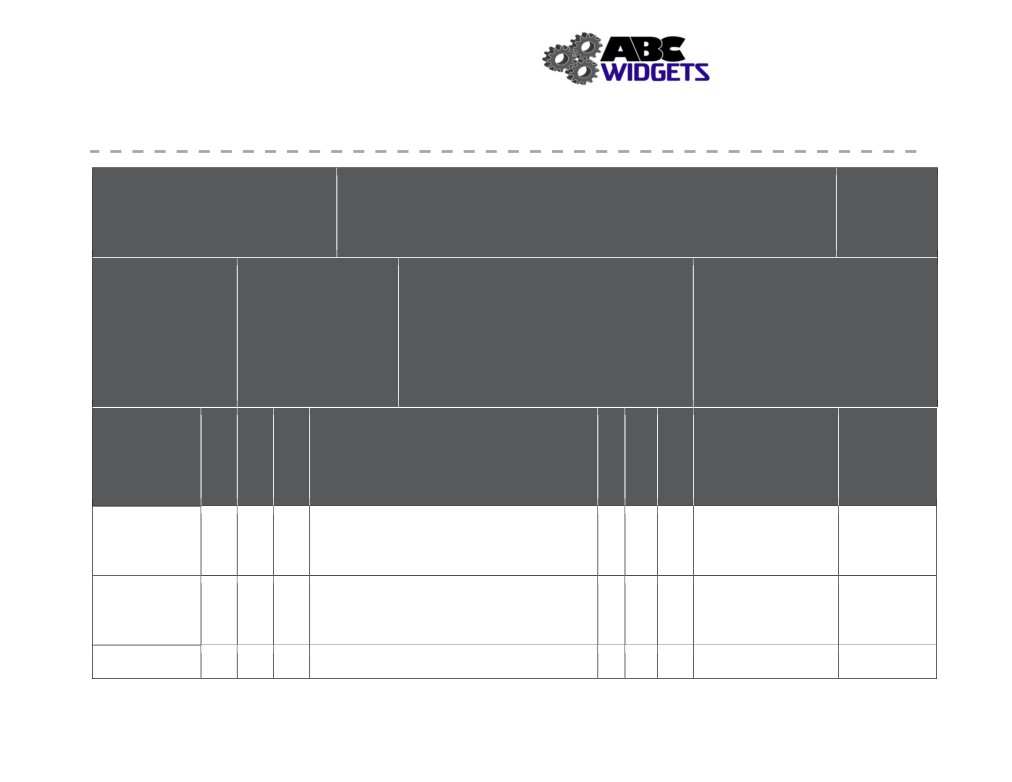 Health and Safety ManualABC Widget Oilfield Services Ltd. - FORMAL HAZARD ASSESSMENTTask Assessed:  Operate CNC LathePositions Considered:  MachinistAssessment Team: (needs to include affected employee) 	FHA #: # 003 John Downy; Kris Marsh; Blake Edwards 
	Revision #: 1Date:  Nov. 1, 2018Referenced 
Legislation:OH&S Code: Part 25- Tools Equipment 
& MachineryHazardsSpecialized PPE or1.Equipment: 	2.3.neoprene gloves,Safety4.glasses,ankle-high boots,earplugs.faceshieldSeverityNegligible/OK:  Causing minor injury that requires first aid or less 
Minor:  Causing non-serious injury, illness, or damage that re-quires medical aidSerious: Causing severe injury, serious illness, that is disabling or lifelong, or property and equipment damageImminent danger: Causing death, widespread occupational ill-
ness, or loss of facilitiesProbability1. 	Extremely Remote:  Unlikely to occur2. 	Remote:  Could occur at some point3. 	Reasonably Probable:  Likely to occur eventually4. 	Probable:  Likely to occur immediately or soonOutstanding 	ExpectedAssociated with	Existing Hazard Controls	Implementation	CompletionTask	Assigned To	DatePinch Points	Eng:2	4	8	Admin:  SJP # 003	2	3	6PPE:Obstructed	Eng:  adequate lightingterrain	2	4	8	Admin:  SWP # 001	2	3	6PPE: ankle-high bootsSharp edges	2	3	6	Eng:  adequate lighting	1	2	2115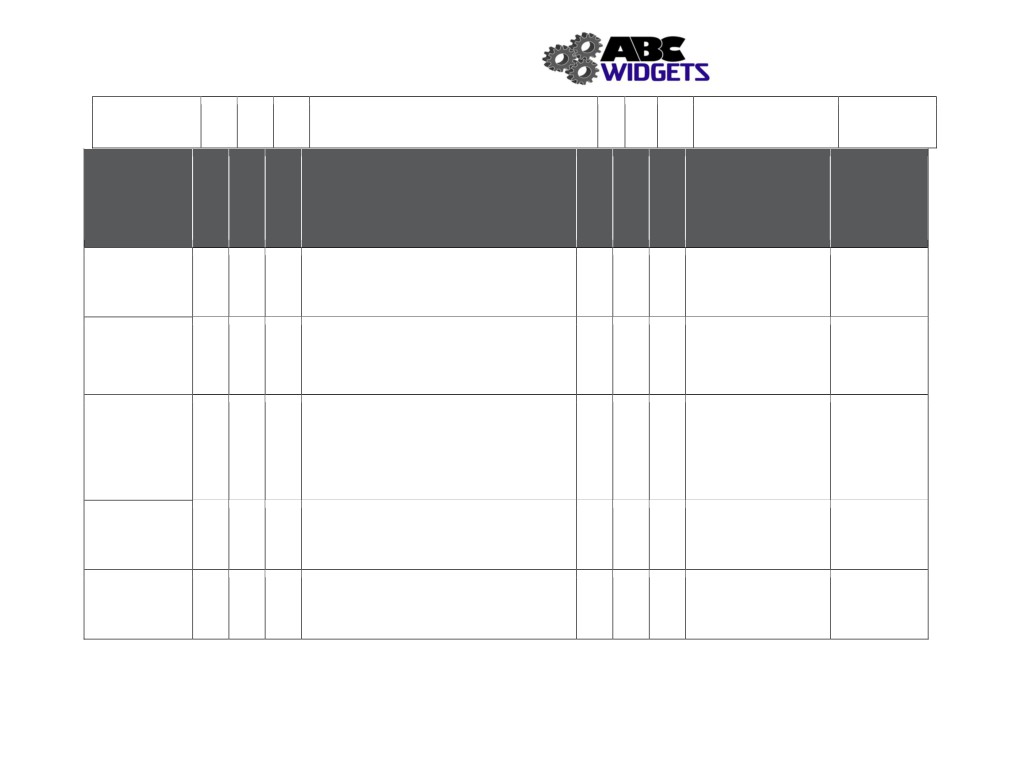 Health and Safety ManualAdmin:PPE: neoprene glovesHazards	Outstanding	ExpectedAssociated with	Existing Hazard Controls	Implementation	CompletionTask	Assigned To	DateDrop Material	Eng:4	4	16	Admin:  SWP # 005, SJP # 010	4	3	12PPE:  neoprene glovesAwkward/heavy	Eng:  dolly, jib crane, overhead crane, forkliftlift	2	4	8	Admin:  SWP # 005, SJP # 010  trained Worker	2	3	6PPE:  glovesEntanglement	Eng:  interlocked access door, deadman footpedal4	4	16	Admin:  SJP# 003, LOTO procedures, competent	4	3	12operator onlyPPE:Flying debris	Eng:  interlocked access door, viewing window2	4	8	Admin:  SJP# 003,	2	3	6PPE:  safety glassesMaterial ejecting	Eng:  interlocked access doorfrom machine	4	4	16	Admin:  SJP# 003	4	3	12PPE:  safety glasses116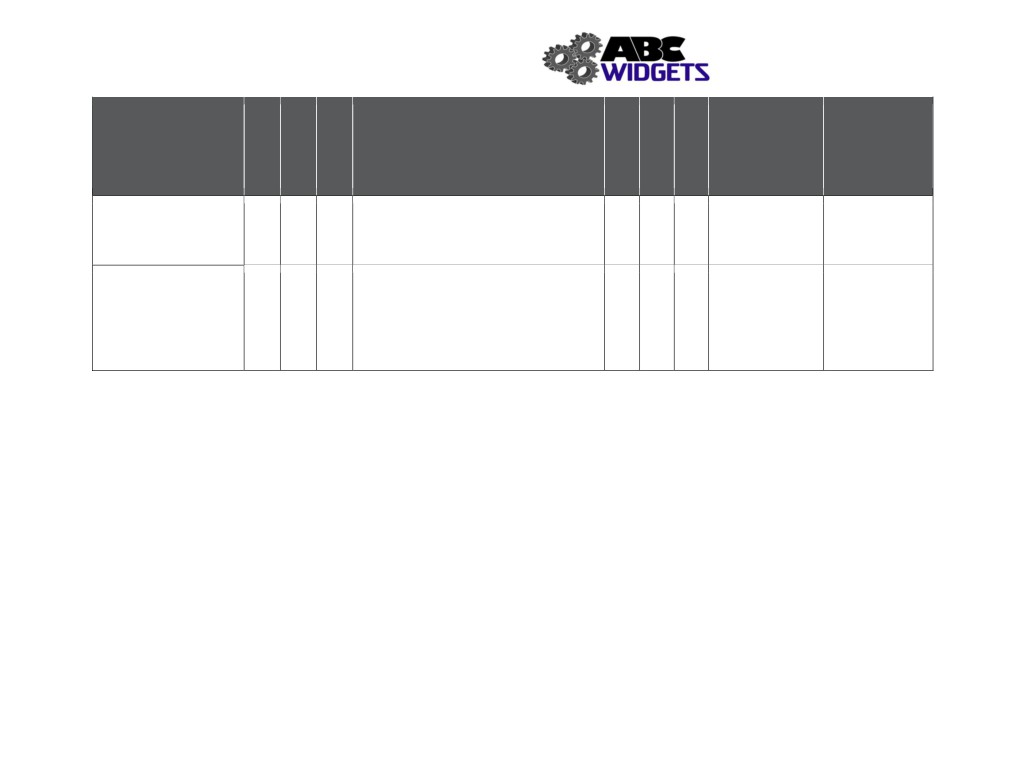 Health and Safety ManualHazards Associated with TaskNoise2 	4 	8Exposure to cutting fluid 
(hazardous product)2 	4 	2Existing Hazard ControlsEng:  fully contained machining space Admin:  work rotationPPE:  ear plugsEng:  adequate lightingAdmin:  Policy # 004, MSDS training, LOTO 
procedurePPE:  neoprene gloves, safety glasses and face 
shieldOutstanding 	ExpectedImplementation 	CompletionAssigned To 	Date2 	3 	62 	3 	6117